.Intro: 64 ct intro. Start on vocalsRestart on wall 3 after 16cts. (Tag happens on wall 6 after 16cts. Do sets 5&6 to match the lyrics!)( 1-8 ) RT KICKBALL CROSS, SIDE STEP SLIDE TOUCH, LT KICKBALL CROSS SIDE STEP SWAY( 9-16 ) SWAY LT RT, WEAVE RT, SIDE ROCK, WEAVE LTRestart happens on wall 3 here with a easy modification to ct 15,16 step RF behind LF – step LF out to LT taking weight on LF . 16Ct Tag happens here on wall 6 after 16cts repeat steps 33-48( 17-24 ) ROCK RECOVER, 1/4 TURN LT SAILOR, SIDE ROCK CROSS X 2( 25-32 ) BACKWARDS LOCKING STEPS, SIDE ROCK, RT 3/4 TURN SHUFFLE( 33-40 ) LT SCUFF STOMP HIP BUMPS, RT SCUFF STOMP HIP BUMPS( 41-48 ) LT SAMBA, WALK BACK BACK HIP BUMPSAny questions contacts @ pistoias@ymail.com or pamdances@icloud.com or ilpullenza@yahoo.comDirt Road Disco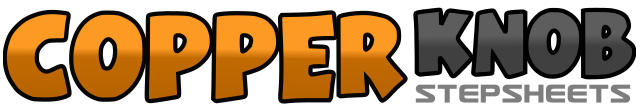 .......Count:48Wall:4Level:Low Intermediate.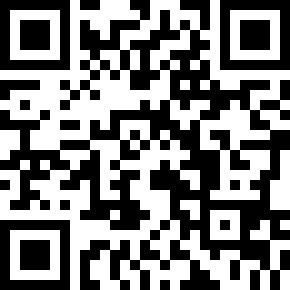 Choreographer:Pam Wingo (USA) & Stephen Pistoia (USA) - February 2018Pam Wingo (USA) & Stephen Pistoia (USA) - February 2018Pam Wingo (USA) & Stephen Pistoia (USA) - February 2018Pam Wingo (USA) & Stephen Pistoia (USA) - February 2018Pam Wingo (USA) & Stephen Pistoia (USA) - February 2018.Music:Dirt Road Disco - Colt Ford : (iTunes)Dirt Road Disco - Colt Ford : (iTunes)Dirt Road Disco - Colt Ford : (iTunes)Dirt Road Disco - Colt Ford : (iTunes)Dirt Road Disco - Colt Ford : (iTunes)........1&2kick RF forward – step RF next to LF – cross LF over RF3-4step RF out to RT – slide LF next to RF touch5&6kick LF forward – step LF next to RF – cross RF over LF7-8step LF out to LT swaying LT – sway RT1-2sway LT – sway RT3&4step LF behind RF – step RF out to RT – cross LF over RF5-6step RT foot out to RT – recover on LF7&8step RF behind LF – step LF out to LT- cross RF over LF (12:00 wall)1-2step LF out to LT – recover on RF3&4step LF behind RF making ¼ turn LT – step RF next to LF – step LF forward5&6rock RF out to RT – recover on LF – cross RF over - LF7&8rock LF out to LT – recover on RF – cross LF over RF ( 9:00 wall)1&2step RF back - step LF back crossing RF - step RF back3&4step LF back – step RF back crossing LF – step LF back5-6step RF out to RT – recover on LF7&8step RF out to RT making 1/2 turn RT over RT shoulder – step LF next to RF – step RF out to RT making ¼ turn RT (6:00 wall)1-2scuff LF – stomp LF3-4sway or roll hips right - left5-6scuff RF – stomp RF7-8sway or roll hips left - right ( 6:00 wall)1&2cross LF over RF – step RF back making ¼ turn LT – step LF next to to RF3-4step RF back – step LF back5-6sway hips RT – sway hips LT7-8repeat 5-6 ( 3:00 wall )